به نام ایزد  دانا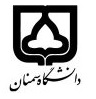 (کاربرگ طرح درس)                   تاریخ بهروز رسانی:               دانشکده     علوم انسانی                                               نیمسال دوم سال تحصیلی 98-1397بودجهبندی درسمقطع: کارشناسیکارشناسی ارشد  دکتری□مقطع: کارشناسیکارشناسی ارشد  دکتری□مقطع: کارشناسیکارشناسی ارشد  دکتری□تعداد واحد: نظری2 عملی...تعداد واحد: نظری2 عملی...فارسی: اپیدمیولوژی فعالیت بدنی و تندرستیفارسی: اپیدمیولوژی فعالیت بدنی و تندرستینام درسپیشنیازها و همنیازها:پیشنیازها و همنیازها:پیشنیازها و همنیازها:پیشنیازها و همنیازها:پیشنیازها و همنیازها:لاتین:لاتین:نام درسشماره تلفن اتاق: 217شماره تلفن اتاق: 217شماره تلفن اتاق: 217شماره تلفن اتاق: 217مدرس/مدرسین: روح الله حق شناسمدرس/مدرسین: روح الله حق شناسمدرس/مدرسین: روح الله حق شناسمدرس/مدرسین: روح الله حق شناسمنزلگاه اینترنتی:منزلگاه اینترنتی:منزلگاه اینترنتی:منزلگاه اینترنتی:پست الکترونیکی: rhm@semnan.ac.irپست الکترونیکی: rhm@semnan.ac.irپست الکترونیکی: rhm@semnan.ac.irپست الکترونیکی: rhm@semnan.ac.irبرنامه تدریس در هفته و شماره کلاس:برنامه تدریس در هفته و شماره کلاس:برنامه تدریس در هفته و شماره کلاس:برنامه تدریس در هفته و شماره کلاس:برنامه تدریس در هفته و شماره کلاس:برنامه تدریس در هفته و شماره کلاس:برنامه تدریس در هفته و شماره کلاس:برنامه تدریس در هفته و شماره کلاس:اهداف درس: آشنایی دانشجویان با تاثیرات فعالیت بدنی در کاهش مرگ و میر و پیشگیری از بیماری های وابسته به کم تحرکیاهداف درس: آشنایی دانشجویان با تاثیرات فعالیت بدنی در کاهش مرگ و میر و پیشگیری از بیماری های وابسته به کم تحرکیاهداف درس: آشنایی دانشجویان با تاثیرات فعالیت بدنی در کاهش مرگ و میر و پیشگیری از بیماری های وابسته به کم تحرکیاهداف درس: آشنایی دانشجویان با تاثیرات فعالیت بدنی در کاهش مرگ و میر و پیشگیری از بیماری های وابسته به کم تحرکیاهداف درس: آشنایی دانشجویان با تاثیرات فعالیت بدنی در کاهش مرگ و میر و پیشگیری از بیماری های وابسته به کم تحرکیاهداف درس: آشنایی دانشجویان با تاثیرات فعالیت بدنی در کاهش مرگ و میر و پیشگیری از بیماری های وابسته به کم تحرکیاهداف درس: آشنایی دانشجویان با تاثیرات فعالیت بدنی در کاهش مرگ و میر و پیشگیری از بیماری های وابسته به کم تحرکیاهداف درس: آشنایی دانشجویان با تاثیرات فعالیت بدنی در کاهش مرگ و میر و پیشگیری از بیماری های وابسته به کم تحرکیامکانات آموزشی مورد نیاز: کلاس درس مجهز به ویدئو پرژکتور، وایت برد و ماژیکامکانات آموزشی مورد نیاز: کلاس درس مجهز به ویدئو پرژکتور، وایت برد و ماژیکامکانات آموزشی مورد نیاز: کلاس درس مجهز به ویدئو پرژکتور، وایت برد و ماژیکامکانات آموزشی مورد نیاز: کلاس درس مجهز به ویدئو پرژکتور، وایت برد و ماژیکامکانات آموزشی مورد نیاز: کلاس درس مجهز به ویدئو پرژکتور، وایت برد و ماژیکامکانات آموزشی مورد نیاز: کلاس درس مجهز به ویدئو پرژکتور، وایت برد و ماژیکامکانات آموزشی مورد نیاز: کلاس درس مجهز به ویدئو پرژکتور، وایت برد و ماژیکامکانات آموزشی مورد نیاز: کلاس درس مجهز به ویدئو پرژکتور، وایت برد و ماژیکامتحان پایانترمامتحان میانترمارزشیابی مستمر(کوئیز)ارزشیابی مستمر(کوئیز)فعالیتهای کلاسی و آموزشیفعالیتهای کلاسی و آموزشینحوه ارزشیابینحوه ارزشیابی1222244درصد نمرهدرصد نمرهI-Min Lee, Epidemiologic Methods in Physical Activity Studies, Physical Activity Epidemiology By Rod K. Dishman, Gregory W. Heath, I-Min LeeI-Min Lee, Epidemiologic Methods in Physical Activity Studies, Physical Activity Epidemiology By Rod K. Dishman, Gregory W. Heath, I-Min LeeI-Min Lee, Epidemiologic Methods in Physical Activity Studies, Physical Activity Epidemiology By Rod K. Dishman, Gregory W. Heath, I-Min LeeI-Min Lee, Epidemiologic Methods in Physical Activity Studies, Physical Activity Epidemiology By Rod K. Dishman, Gregory W. Heath, I-Min LeeI-Min Lee, Epidemiologic Methods in Physical Activity Studies, Physical Activity Epidemiology By Rod K. Dishman, Gregory W. Heath, I-Min LeeI-Min Lee, Epidemiologic Methods in Physical Activity Studies, Physical Activity Epidemiology By Rod K. Dishman, Gregory W. Heath, I-Min Leeمنابع و مآخذ درسمنابع و مآخذ درستوضیحاتمبحثشماره هفته آموزشیآشنایی با مفاهیم و روش های بررسی اپیدمیولوژیکی فعالیت بدنی1تعریف واژه ها و اصطلاحات اپیدمیولوژی2فعالیت بدنی و مرگ و میر ناشی از بیماری ها3بررسی فعالیت بدنی بر مرگ و میر ناشی از بیماری های عروق کرونری و همه انواع مرگ و میر های دیگر4طراحی مطالعات اپیدمیولوژیکی فعالیت بدنی تندرستی و بهداشت5برسی روش های ارتقای فعالیت بدنی و کاهش مرگ و میر ناتوانی ها6تأثیر فعالیت بدنی بر میزان بهداشت و سلامتی روح و روانی7امتحان میان ترم و مرور مباحث گذشته8تأثیر فعالیت بدنی بر عوامل خطرزای بیماری ها مزمن قلبی و عروقی، بیماری های ریوی، دیابت، سرطان9کهنسالی، فعالیت بدنی درمانی و بهداشت عمومی10انواع مطالعات اپیدمیولوژیک11فعالیت بدنی و ملاحظات خاص12تأثیر فعالیت بدنی بر میزان بهداشت و سلامت روحی و روانی13تاثیر پذیرش و حفظ زندگی فعال بر پیش گیری از بیماری ها14مرور مباحث گذشته و جمع بندی 15پرسش و پاسخ  رفع اشکال16